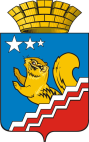 Свердловская областьГЛАВА ВОЛЧАНСКОГО ГОРОДСКОГО ОКРУГАпостановление29.12.2018 г.                                                       		                                                  № 646г. ВолчанскВ соответствии с постановлением главы Волчанского городского округа от 20.11.2013 года № 921 «Об утверждении Порядка формирования и реализации муниципальных программ Волчанского городского округа», Решением Волчанской городской Думы от 21.12.2017 года № 93 «О бюджете Волчанского городского округа на 2018 год и плановый период 2019 и 2020 годов» (в редакции Решений от 25.01.2018 года № 1, от 29.03.2018 года №12, от 02.04.2018 года № 22, от 26.04.2018 года № 25, от 31.05.2018 года № 29, от 14.06.2018 года № 37, от 28.06.2018 года № 38, от 11.07.2018 года № 42, от 30.08.2018 года № 44, от 27.09.2018 года № 52, от 25.10.2018 года № 60, от 06.11.2018 года № 65, от 16.11.2018 года № 66, от 29.11.2018 года № 67, от 07.12.2018 года № 72, от 14.12.2018 года № 74, 28.12.2018 № 79), ПОСТАНОВЛЯЮ:Внести в муниципальную программу Волчанского городского округа «Обеспечение доступным жильем молодых семей и малоимущих граждан на территории Волчанского городского округа до 2020 года» (далее - Программа), утвержденную постановлением главы Волчанского городского округа от 04.12.2014 года № 992 «Об утверждении муниципальной программы Волчанского городского округа «Обеспечение доступным жильем молодых семей и малоимущих граждан на территории Волчанского городского округа до 2020 года» (в редакции от 30.12.2014 года № 1150, от 20.08.2015 года № 600, от 24.09.2015 года № 685, от 29.10.2015 года № 781, от 24.12.2015 года № 930, от 28.04. 2016 г. № 280, от 03.10.2016 года № 609, от 28.11.2016 года № 716, от 01.02.2017 года №54, от 25.06.2018 № 290) следующие изменения:В паспорте Программы:в строке «Ответственный исполнитель муниципальной программы» исключить слова Муниципальное казенное учреждение «Управление городского хозяйства»;Строку «Объёмы финансирования муниципальной программы» изложить в следующей редакции:В тексте подпрограммы 1 «Обеспечение жильем молодых семей на территории Волчанского городского округа» в абзаце 2:числа «20.01.2017» заменить числами «01.01.2018»;число «11» заменить числом «13»;число «612,0» заменить числом «732,0».В тексте подпрограммы 2 «Обеспечение малоимущих граждан жилыми помещениями по договорам социального найма муниципального жилищного фонда Волчанского городского округа» в абзаце 3:числа «01.01.2017» заменить числами «01.01.2018»;число «64» заменить числом «65».В разделе 1: подраздел «Механизм реализации муниципальной программы»:подпункт 7 пункта 1 исключить;пункт 26 изложить в следующей редакции: «Норматив стоимости 1 кв. м общей площади жилья по Волчанскому городскому округу для расчета размера социальной выплаты устанавливается органом местного самоуправления. Этот норматив не должен превышать среднюю рыночную стоимость 1 кв. м общей площади жилья по Свердловской области, определяемую уполномоченным Правительством Российской Федерации федеральным органом исполнительной власти. Средняя рыночная стоимость одного квадратного метра общей площади жилых помещений для обеспечения жильем отдельных категорий граждан по Волчанскому городскому округу определяется постановлением главы Волчанского городского округа».         в подзаголовке «Порядок оплаты  приобретаемого жилого помещения с использованием социальной выплаты»:в пункте 32 слова «Муниципальное казенное учреждение «Управление городского хозяйства»» заменить на «орган местного самоуправления».в пункте 33 слова «Муниципальное казенное учреждение «Управление городского хозяйства»» заменить на администрация Волчанского городского округа.В пункте 4 раздела 4 таблицу изложить в следующей редакции:Приложение № 1 «Цели и задачи, целевые показатели реализации муниципальной программы Волчанского городского округа «Обеспечение доступным жильем молодых семей и малоимущих граждан на территории Волчанского городского округа до 2020 года»» к муниципальной программе изложить в новой редакции (прилагается).Приложение № 2 «План мероприятий муниципальной программы Волчанского городского округа «Обеспечение доступным жильем молодых семей и малоимущих граждан на территории Волчанского городского округа до 2020 года»» к муниципальной программе изложить в новой редакции (прилагается).Приложение № 1 подпрограммы 3 «Предоставление региональной поддержки молодым семьям на улучшение жилищных условий на территории Волчанского городского округа» изложить в новой редакции (прилагается).Приложение №1 Порядка формирования списков молодых семей            – участников подпрограммы, изъявивших желание получить региональную социальную выплату по Волчанскому городскому округу  подпрограммы 3 «Предоставление региональной поддержки молодым семьям на улучшение жилищных условий на территории Волчанского городского округа» изложить в новой редакции (прилагается).       Приложение № 2 подпрограммы 3 «Предоставление региональной поддержки молодым семьям на улучшение жилищных условий на территории Волчанского городского округа» изложить в новой редакции (прилагается). Приложение № 1 «Порядка предоставления молодым семьям региональных социальных выплат на улучшение жилищных условий на территории Волчанского городского округа» подпрограммы 3 «Предоставление региональной поддержки молодым семьям на улучшение жилищных условий на территории Волчанского городского округа» изложить в новой редакции (прилагается).Приложение № 2 Порядка предоставления молодым семьям региональных социальных выплат на улучшение жилищных условий на территории Волчанского городского округа подпрограммы 3 «Предоставление региональной поддержки молодым семьям на улучшение жилищных условий на территории Волчанского городского округа» изложить в новой редакции (прилагается).Настоящее постановление обнародовать на официальном сайте Волчанского городского округа в сети Интернет www.volchansk-adm.ru.Контроль за исполнением настоящего постановления оставляю за собой.Глава городского округа                                                                          А.В. Вервейн                                                                                                                                                              Приложение 	к постановлению главы                                                                                                                                                                          Волчанского городского округа                                                                                                                                                                          от _________ № ______________Изменения в приложении №1 к муниципальной программе Волчанского городского округа «Обеспечение доступным жильем молодых семей и малоимущих граждан на территории Волчанского городского округа до 2020 года», утвержденной постановлением главы Волчанского городского округа от 04.12.2014 года № 992Приложение к постановлению главы Волчанского городского округа от ___________года №________ Изменения в приложении № 2 к муниципальной программе Волчанского городского округа «Обеспечение доступным жильем молодых семей и малоимущих граждан на территории Волчанского городского округа до 2020 года», утвержденной постановлением главы Волчанского городского округа от 04.12.2014 года № 992                                                                          Приложение к постановлению                                                                                               главы     Волчанского городского                                                                                                     округа от _________ № ___________    Приложение № 1 к подпрограмме 3 «Предоставление региональной поддержки молодым семьям на улучшение жилищных условий на территории Волчанского городского округа»ПОРЯДОКФОРМИРОВАНИЯ СПИСКОВ МОЛОДЫХ СЕМЕЙ - УЧАСТНИКОВ ПОДПРОГРАММЫ, ИЗЪЯВИВШИХ ЖЕЛАНИЕ ПОЛУЧИТЬ РЕГИОНАЛЬНУЮ СОЦИАЛЬНУЮ ВЫПЛАТУ ПО ВОЛЧАНСКОМУ ГОРОДСКОМУ ОКРУГУСписок молодых семей, изъявивших желание получить региональную социальную выплату по Волчанскому городскому округу, формируется из числа молодых семей, признанных и являющихся на момент подачи заявления на участие в подпрограмме «Предоставление региональной поддержки молодым семьям на улучшение жилищных условий» (далее – Подпрограмма 3) года участниками подпрограммы  «Обеспечение жильем молодых семей» федеральной целевой программы «Жилище» на 2011 - 2015 годы, подпрограммы «Обеспечение жильем молодых семей» федеральной целевой программы «Жилище» на 2015 - 2020 годы или основного мероприятия.Заявления от молодых семей на участие в Подпрограмме 3 принимаются администрацией Волчанского городского округа с момента вступления в действие программы 3 и до 01 марта 2020 года.Администрацией Волчанского городского округа ежегодно в срок до 30 января года, в котором будут предоставляться муниципальным образованиям в Свердловской области субсидии на предоставление региональных социальных выплат молодым семьям на улучшение жилищных условий, осуществляют формирование списка молодых семей - участников программы, изъявивших желание получить региональную социальную выплату по Волчанскому городскому округу по форме согласно приложению № 1 к настоящему Порядку.Список молодых семей - участников программы, изъявивших желание получить региональную социальную выплату, по Волчанскому городскому округу формируется в хронологической последовательности по дате постановки на учет молодой семьи в качестве нуждающейся в улучшении жилищных условий, утверждается постановлением главы Волчанского городского округа и направляется в Департамент молодежной политики Свердловской области (далее - Департамент) в составе заявки на отбор муниципальных образований в Свердловской области, бюджетам которых могут быть предоставлены субсидии на предоставление региональных социальных выплат молодым семьям на улучшение жилищных условий.Уведомление о внесении изменений в список молодых семей - участников программы, изъявивших желание получить региональную социальную выплату, по Волчанскому городскому округу с указанием причин внесения изменений и измененный список направляются в Департамент в течение 10 дней после принятия решения о внесении изменений в список молодых семей - участников основного мероприятия, изъявивших желание получить региональную социальную выплату, по Волчанскому городскому округу.Администрация Волчанского городского округа  представляет документы для внесения изменений в сводный список молодых семей - участников программы, изъявивших желание получить региональную социальную выплату, не чаще одного раза в месяц, в случае возникновения более одного основания для внесения изменений в списки документы представляются в течение первых 5 рабочих дней месяца, следующего за месяцем, в котором было принято решение о внесении изменений.Администрация Волчанского городского округа доводит до сведения молодых семей - участников Подпрограммы 3 в планируемом году решение Департамента о включении их в список молодых семей - получателей региональной социальной выплаты в соответствующем году в течение 5 рабочих дней после получения выписки из списка молодых семей получателей региональной социальной выплаты в планируемом году.Администрация Волчанского городского округа  представляет документы для внесения изменений в список молодых семей получателей региональной социальной выплаты после возникновения причин для внесения изменений в течение 5 рабочих дней с момента выявления причин.Основаниями для внесения изменений в список молодых семей - участников Подпрограммы 3, изъявивших желание получить региональную социальную выплату, по Волчанскому городскому округу в планируемом году являются:1) личное заявление молодой семьи об отказе от получения региональной социальной выплаты в конкретном году либо заявление об отказе от участия в Подпрограмме 3. Заявления от молодых семей составляются в произвольной форме, подписываются обоими супругами (либо одним заявителем в случае неполной семьи);2) получение молодой семьей в установленном порядке от органа государственной власти и (или) органа местного самоуправления муниципального образования в Свердловской области бюджетных средств на приобретение или строительство жилого помещения;3) изменение объемов средств областного или местного бюджетов, предусмотренных на реализацию Подпрограммы 3;4) изменение средней рыночной стоимости одного квадратного метра общей площади жилья на территории Волчанского городского округа, используемой для расчета региональной социальной выплаты. Установленный размер средней рыночной стоимости является существенным показателем при расчете размера региональной социальной выплаты, предоставляемой молодой семье;5) изменение численного состава молодой семьи - участницы подпрограммы 3 в случае рождения, усыновления, развода, брака, смерти. Для внесения изменений в численный состав семьи молодая семья обязательно подает заявление с указанием причины изменений, представляет документ, удостоверяющий факт рождения, усыновления, развода, брака, смерти;6) изменение очередности по списку молодых семей - участников программы в случае добавления молодых семей в хронологической последовательности по дате постановки на учет в качестве нуждающихся в улучшении жилищных условий;7) несоответствие молодой семьи условиям участия в Подпрограмме 3;8) изменение реквизитов документов, удостоверяющих личность членов молодой семьи;9) решение суда, содержащее требования о внесении изменений в списки;10) изменение основной суммы долга и процентов по ипотечным жилищным кредитам или займам.Администрация Волчанского городского округа в соответствии с действующим законодательством несет ответственность за составление списков молодых семей - участников Подпрограммы 3, изъявивших желание получить региональную социальную выплату, по Волчанскому городскому округу.Для внесения изменений в списки в Департамент представляются следующие документы:1) уведомление Волчанского городского округа о внесении изменений в соответствующий список. В тексте уведомления указываются причины внесения изменений в списки. Уведомление Волчанского городского округа  составляется по форме согласно приложению № 2 к настоящему Порядку;2) копию постановления Волчанского городского округа об утверждении соответствующего решения о внесении изменений в списки;3) список молодых семей - участников подпрограммы, изъявивших желание получить региональную социальную выплату по Волчанскому городскому округу. Список предоставляется на бумажном и электронном носителях (диски, флеш-накопители) в формате текстового редактора Word. Список должен быть прошит, пронумерован и скреплен печатью.                                                                                                                                                                     Приложение к постановлению                                                                                                                                                                     главы Волчанского городского                                                                                                                                                                           округа от _________ № ___________    Приложение № 1 к Порядку формирования списков молодых семей – участниковподпрограммы, изъявивших желание получить региональную социальнуювыплату по Волчанскому городскому округуСПИСОКмолодых семей - участников подпрограммы 5 «Предоставлениерегиональной поддержки молодым семьям на улучшение жилищныхусловий» государственной программы Свердловской области«Развитие молодежной политики и патриотического воспитанияв Свердловской области до 2024 года», изъявивших желаниеполучить региональную социальную выплатупо Волчанскому городскому округуГлава Волчанского городского округа_____________________ ____________________(подпись)          (И.О. Фамилия)М.П.                                                           Приложение к постановлению главы Волчанского городского округа от ___________№ __________Приложение № 2 к подпрограмме 3 «Предоставление региональной поддержки молодым семьям на улучшение жилищных условий на территории Волчанского городского округа»ПОРЯДОКПРЕДОСТАВЛЕНИЯ МОЛОДЫМ СЕМЬЯМ РЕГИОНАЛЬНЫХ СОЦИАЛЬНЫХ ВЫПЛАТ НА УЛУЧШЕНИЕ ЖИЛИЩНЫХ УСЛОВИЙПО ВОЛЧАНСКОМУ ГОРОДСКОМУ ОКРУГУДля участия в Подпрограмме 3 молодая семья подает в Администрацию Волчанского городского округа следующие документы:1) заявление по форме, приведенной в приложении № 1 к Порядку предоставления молодым семьям региональных социальных выплат на улучшение жилищных условий (далее - Порядок), в 2 экземплярах (один экземпляр возвращается заявителю с указанием даты принятия заявления);2) копии документов, удостоверяющих личность каждого члена семьи;3) копию свидетельства о браке (на неполные семьи не распространяется);4) согласие молодой семьи на обработку персональных данных. Согласие оформляется в произвольной форме.Документы, подтверждающие признание молодой семьи нуждающейся в улучшении жилищных условий и участницей основного мероприятия «Обеспечение жильем молодых семей» государственной программы Российской Федерации «Обеспечение доступным и комфортным жильем и коммунальными услугами граждан Российской Федерации» администрация Волчанского городского округа осуществляет самостоятельно.В целях использования региональной социальной выплаты для:1) оплаты цены договора купли-продажи жилого помещения;2) оплаты цены договора строительного подряда на строительство индивидуального жилого дома;3) осуществления последнего платежа в счет уплаты паевого взноса в полном размере, в случае, если молодая семья или один из супругов в молодой семье является членом жилищного, жилищно-строительного, жилищного накопительного кооператива (далее - кооператив), после уплаты которого жилое помещение переходит в собственность этой молодой семьи;4) уплаты первоначального взноса при получении жилищного кредита, в том числе ипотечного, или жилищного займа на приобретение жилого помещения или строительство индивидуального жилого дома молодая семья также представляет документы, подтверждающие признание молодой семьи как семьи, имеющей достаточные доходы для оплаты расчетной (средней) стоимости жилья в части, превышающей размер региональной социальной выплаты, в соответствии с Порядком и условиями признания молодой семьи, имеющей достаточные доходы для оплаты расчетной (средней) стоимости жилья в части, превышающей размер региональной социальной выплаты (приложение № 2 к Порядку).В целях использования региональной социальной выплаты для погашения основной суммы долга и уплаты процентов по жилищным кредитам, в том числе ипотечным, или жилищным займам на приобретение жилого помещения или строительство индивидуального жилого дома, за исключением иных процентов, штрафов, комиссий и пеней за просрочку исполнения обязательств по этим кредитам или займам молодая семья подает в администрацию Волчанского городского округа следующие документы:1) заявление по форме, приведенной в приложении № 1 к настоящему Порядку, в 2 экземплярах (один экземпляр возвращается заявителю с указанием даты принятия заявления);2) копии документов, удостоверяющих личность каждого члена семьи;3) копию свидетельства о браке (на неполные семьи не распространяется);4) копию кредитного договора (договор займа);5) справку кредитора (заимодавца) о сумме остатка основного долга и сумме задолженности по выплате процентов за пользование ипотечным жилищным кредитом (займом);6) согласие молодой семьи на обработку персональных данных.Запрос заверенной копии постановления Волчанского городского округа о признании молодой семьи участницей подпрограммы «Обеспечение жильем молодых семей» федеральной целевой программы «Жилище» на 2011 - 2015 годы администрация Волчанского городского округа осуществляет самостоятельно.Запрос документов и проверку сведений, подтверждающих признание молодой семьи нуждающейся в улучшении жилищных условий до момента приобретения жилого помещения с использованием ипотечного жилищного кредита (займа), администрация Волчанского городского округа  осуществляет самостоятельно.С целью получения сведений о регистрации права собственности на жилое помещение, приобретенное (построенное) с использованием средств ипотечного жилищного кредита (займа) администрация Волчанского городского округа  запрашивает на членов молодой семьи в Управлении Федеральной службы государственной регистрации, кадастра и картографии по Свердловской области выписки из Единого государственного реестра прав на недвижимое имущество и сделок с ним о правах отдельного лица на имеющийся у него объект недвижимого имущества, приобретенный (построенный) с использованием средств ипотечного жилищного кредита (займа).Молодая семья по собственной инициативе вправе предоставить документы, по которым администрация Волчанского городского округа осуществляет действия самостоятельно.От имени молодой семьи документы на участие в Подпрограмме 3 могут быть поданы одним из ее совершеннолетних членов либо иным уполномоченным лицом при наличии надлежащим образом оформленных полномочий.Администрация Волчанского городского округа организует работу по проверке сведений, содержащихся в документах, предусмотренных настоящим Порядком, и в 10-дневный срок с даты предоставления этих документов принимает решение о признании либо об отказе в признании молодой семьи участницей Подпрограммы 3. О принятом решении молодая семья письменно уведомляется администрацией Волчанского городского округа в 5-дневный срок.После того, как молодая семья признается участником Подпрограммы 3, она исключается из участников основного мероприятия «Обеспечение жильем молодых семей» государственной программы Российской Федерации «Обеспечение доступным и комфортным жильем и коммунальными услугами граждан Российской Федерации».Основаниями для отказа в признании молодой семьи участницей Подпрограммы  являются:1) несоответствие молодой семьи требованиям, установленными пунктом 5 раздела Механизм реализации  Подпрограммы;2) непредставление или представление не всех документов, предусмотренных настоящим Порядком;3) ранее реализованное право на улучшение жилищных условий с использованием социальной выплаты или иной формы государственной поддержки за счет бюджетных средств.Администрация ВГО в течение 5 рабочих дней после получения уведомления о лимитах бюджетных ассигнований из областного бюджета, предназначенных для предоставления региональных социальных выплат на улучшение жилищных условий, оповещает способом, позволяющим подтвердить факт и дату оповещения, молодые семьи - получатели региональных социальных выплат в соответствующем году о необходимости представления документов для получения свидетельства о праве на получение региональной социальной выплаты на улучшение жилищных условий (далее - свидетельство), а также разъясняет порядок, условия получения и использования региональной социальной выплаты на улучшение жилищных условий, предоставляемой по этому свидетельству.В течение 30 календарных дней после получения уведомления о лимитах бюджетных ассигнований из областного бюджета, предназначенных для предоставления региональных социальных выплат на улучшение жилищных условий, Администрация ВГО производит оформление свидетельств и выдачу их молодым семьям - получателям региональных социальных выплат на улучшение жилищных условий в соответствии со списком молодых семей - получателей региональных социальных выплат на улучшение жилищных условий, утвержденным Департаментом.Для получения свидетельства молодая семья - получатель региональной социальной выплаты в соответствующем году в течение 15 календарных дней после получения уведомления о необходимости представления документов для получения свидетельства направляет в администрацию Волчанского городского округа заявление о выдаче свидетельства (в произвольной форме) и следующие документы:1) в случае использования социальных выплат в соответствии с подпунктами 1 – Подпрограммы документы, предусмотренные абзацами 2 - 5 настоящего Порядка;2) в случае использования социальных выплат в соответствии с Подпрограммы документы, предусмотренные абзацами 10 - 20 настоящего Порядка.В заявлении на выдачу свидетельства молодая семья дает письменное согласие на получение региональной социальной выплаты в порядке и на условиях, которые указаны в уведомлении.Администрация Волчанского городского округа  организует работу по проверке сведений, содержащихся в представляемых молодой семьей документах, а также осуществляет необходимые процедуры по проверке молодой семьи на признание ее участницей подпрограммы «Обеспечение жильем молодых семей» федеральной целевой программы «Жилище» на 2011 - 2015 годы, подпрограммы «Обеспечение жильем молодых семей» федеральной целевой программы «Жилище» на 2015 - 2020 годы или основного мероприятия, признание молодой семьи нуждающейся в улучшении жилищных условий, а также признание наличия у молодой семьи достаточных доходов для оплаты расчетной (средней) стоимости жилья в части, превышающей размер региональной социальной выплаты на улучшение жилищных условий.В случае использования молодой семьей региональной социальной выплаты на погашение основной суммы долга и процентов по ипотечным жилищным кредитам (займам) орган местного самоуправления организует работу по проверке содержащихся в этих документах сведений, а также осуществляет необходимые процедуры по проверке молодой семьи на признание ее участницей подпрограммы «Обеспечение жильем молодых семей» федеральной целевой программы «Жилище» на 2011 - 2015 годы, подпрограммы «Обеспечение жильем молодых семей» федеральной целевой программы «Жилище» на 2015 - 2020 годы или основного мероприятия и признание молодой семьи нуждающейся в улучшении жилищных условий на момент получения молодой семьей ипотечного жилищного кредита (займа).Основаниями для отказа в выдаче свидетельства являются нарушение установленного срока представления необходимых документов для получения свидетельства, непредставление или представление не в полном объеме указанных документов, а также несоответствие жилого помещения, приобретенного (построенного) с помощью заемных средств, следующим требованиям:1) приобретаемое жилое помещение (создаваемый объект индивидуального жилищного строительства) должно находиться на территории Свердловской области;2) приобретаемое жилое помещение должно соответствовать санитарным и техническим нормам;3) приобретаемое жилое помещение должно быть благоустроенным, применительно к условиям населенного пункта, в котором молодая семья приобретает (строит) жилое помещение.При возникновении у молодой семьи - участницы Подпрограммы 3 обстоятельств, потребовавших замены выданного свидетельства, молодая семья представляет в администрацию Волчанского городского округа, заявление о его замене с указанием обстоятельств, потребовавших такой замены, и приложением документов, подтверждающих эти обстоятельства.К указанным обстоятельствам относятся утрата (хищение) или порча свидетельства, уважительные причины, не позволившие молодой семье представить свидетельство в банк в установленный срок.В течение 30 дней с даты получения заявления администрация Волчанского городского округа, выдает новое свидетельство, в котором указываются размер социальной выплаты, предусмотренный в замененном свидетельстве, и срок действия, соответствующий оставшемуся сроку действия.Региональная социальная выплата предоставляется владельцу свидетельства в безналичной форме путем зачисления соответствующих средств на его банковский счет, открытый в банке, отобранном для обслуживания средств, предоставляемых в качестве региональных социальных выплат, выделяемых молодым семьям - участникам Подпрограммы  3 (далее - банк), на основании заявки банка на перечисление бюджетных средств.Владелец свидетельства в течение 1 месяца с даты его выдачи сдает свидетельство в банк.Свидетельство, представленное в банк по истечении месячного срока со дня его выдачи, банком не принимается. По истечении этого срока владелец свидетельства вправе обратиться в орган местного самоуправления, выдавший это свидетельство, с заявлением о его замене.Банк проверяет соответствие данных, указанных в свидетельстве, данным, содержащимся в документах, удостоверяющих личность владельца этого свидетельства, а также своевременность представления указанного свидетельства в банк.Банк заключает с владельцем свидетельства договор банковского счета и открывает на его имя банковский счет для учета средств, предоставленных ему в качестве региональной социальной выплаты на улучшение жилищных условий. В случае выявления несоответствия данных, указанных в свидетельстве, данным, содержащимся в представленных документах, банк отказывает в заключении договора банковского счета и возвращает свидетельство о праве на получение региональной социальной выплаты на улучшение жилищных условий его владельцу.В договоре банковского счета устанавливаются условия обслуживания банковского счета, порядок взаимоотношений банка и владельца свидетельства, на чье имя открыт банковский счет (далее - распорядитель счета), а также порядок перевода средств с банковского счета. В договоре банковского счета могут быть указаны лицо, которому доверяется распоряжаться указанным счетом, и условия перечисления поступивших на банковский счет распорядителя счета средств.Договор банковского счета заключается на срок, оставшийся до истечения срока действия свидетельства, и может быть расторгнут в течение срока действия договора по письменному заявлению распорядителя счета. В случае досрочного расторжения договора банковского счета (если на указанный счет не были зачислены средства, предоставляемые в качестве региональной социальной выплаты на улучшение жилищных условий) банк выдает распорядителю счета справку о расторжении договора банковского счета без перечисления средств региональной социальной выплаты на улучшение жилищных условий. Свидетельство, представленное в банк, после заключения договора банковского счета владельцу не возвращается.Банк представляет ежемесячно, до 10 числа, в орган местного самоуправления информацию по состоянию на первое число о фактах заключения договоров банковского счета с владельцами свидетельств, отказе в заключении договоров, их расторжении без зачисления средств, предоставляемых в качестве региональной социальной выплаты на улучшение жилищных условий, и перечислении средств с банковского счета в счет оплаты приобретаемого жилого помещения или строительства жилого дома.Распорядитель счета имеет право использовать региональную социальную выплату на улучшение жилищных условий для приобретения у любых физических и (или) юридических лиц жилого помещения как на первичном, так и на вторичном рынке жилья или для строительства жилого дома, отвечающих требованиям, установленным статьями 15 и 16 Жилищного кодекса Российской Федерации, благоустроенных применительно к условиям населенного пункта, в котором приобретается (строится) жилое помещение для постоянного проживания.       Молодые семьи - участники подпрограммы 5 могут привлекать в целях приобретения жилого помещения (строительства жилого дома) собственные средства, средства материнского (семейного) капитала и средства кредитов или займов, предоставляемых любыми организациями и (или) физическими лицами.       Для оплаты приобретаемого жилого помещения или строительства жилого дома распорядитель счета представляет в банк договор банковского счета, договор купли-продажи жилого помещения либо договор строительного подряда, выписку из Единого государственного реестра недвижимости и документы, подтверждающие наличие достаточных средств для оплаты приобретаемого жилого помещения или строящегося жилого дома в части, превышающей размер предоставляемой региональной социальной выплаты на улучшение жилищных условий.      В договоре купли-продажи жилого помещения или договоре строительного подряда указываются реквизиты свидетельства (серия, номер, дата выдачи, орган местного самоуправления, выдавший свидетельство) и банковского счета (банковских счетов), с которого будут осуществляться операции по оплате жилого помещения или жилого дома, приобретаемого или строящегося на основании этого договора купли-продажи жилого помещения или договора строительного подряда, а также определяется порядок уплаты суммы, превышающей размер предоставляемой региональной социальной выплаты на улучшение жилищных условий.      В случае использования региональной социальной выплаты на улучшение жилищных условий на цель, предусмотренную подпунктом 4 пункта 3 раздела Механизм реализации программы, распорядитель счета представляет в банк следующие документы:1) кредитный договор (договор займа);2) в случае приобретения жилого помещения - договор купли-продажи жилого помещения;3) в случае строительства жилого дома - договор строительного подряда.       В случае использования региональной социальной выплаты на улучшение жилищных условий на цель, предусмотренную подпунктом 5 пункта 3 раздела Механизм реализации программы, распорядитель счета представляет в банк следующие документы:1) кредитный договор (договор займа);2) выписку из Единого государственного реестра недвижимости или документы на строительство - при незавершенном строительстве жилого дома;3) справку кредитора (заимодавца) об оставшейся части основного долга и сумме задолженности по выплате процентов за пользование ипотечным жилищным кредитом (займом).       В случае направления региональной социальной выплаты на улучшение жилищных условий на цель, предусмотренную подпунктом 3 пункта 3 раздела Механизма реализации программы, распорядитель счета представляет в банк:1) справку об оставшейся неуплаченной сумме паевого взноса, необходимой для приобретения им права собственности на жилое помещение, переданное кооперативом в его пользование;2) копию устава кооператива;3) выписку из реестра членов кооператива, подтверждающую его членство в кооперативе;4) выписку из Единого государственного реестра недвижимости на жилое помещение, которое приобретено для молодой семьи - участницы подпрограммы;5) копию решения о передаче жилого помещения в пользование члена кооператива.        В случае направления региональной социальной выплаты на улучшение жилищных условий на цель, предусмотренную подпунктом 2 пункта 3 раздела Механизма реализации программы, распорядитель счета представляет в банк:1) документы, подтверждающие право собственности, постоянного (бессрочного) пользования или пожизненного наследуемого владения членов молодой семьи на земельный участок;2) разрешение на строительство, выданное одному из членов молодой семьи;3) договор строительного подряда, предусматривающий информацию об общей площади жилого дома, планируемого к строительству, и расчет стоимости производимых работ по строительству жилого дома.          В случае вынесения банком решения об отказе в принятии договора купли-продажи жилого помещения и документов на строительство либо об отказе в оплате расходов на основании этих документов или уплате оставшейся части паевого взноса распорядителю счета вручается в течение 5 рабочих дней со дня получения представленных распорядителем счета документов соответствующее уведомление в письменной форме с указанием причин отказа. При этом документы, принятые банком для проверки, возвращаются.          Оригиналы договора купли-продажи жилого помещения и документов на строительство хранятся в банке до перечисления средств указанному в них лицу или до отказа в таком перечислении и затем возвращаются распорядителю счета.          Банк в течение одного рабочего дня после вынесения решения о принятии договора купли-продажи жилого помещения и документов на строительство направляет в орган местного самоуправления заявку на перечисление бюджетных средств в счет оплаты расходов на основании представленных распорядителем счета документов.          Орган местного самоуправления в течение 5 рабочих дней со дня получения от банка заявки на перечисление средств из местного бюджета на банковский счет проверяет ее на соответствие данным о выданных свидетельствах и при их соответствии перечисляет банку средства, предоставляемые в качестве региональной социальной выплаты на улучшение жилищных условий. При несоответствии данных перечисление указанных средств не производится, о чем орган местного самоуправления в указанный срок письменно уведомляет банк.         Перечисление средств с банковского счета лицу, в пользу которого распорядитель счета должен осуществить платеж, осуществляется в безналичной форме в течение 5 рабочих дней со дня поступления средств из местного бюджета для предоставления региональной социальной выплаты на улучшение жилищных условий на банковский счет.         Региональная социальная выплата на улучшение жилищных условий считается предоставленной участнику подпрограммы со дня исполнения банком Распоряжения распорядителя счета о перечислении банком зачисленных на банковский счет распорядителя счета средств на цели, предусмотренные пунктом  раздела Механизм реализации программы.          По соглашению сторон договор банковского счета может быть продлен, если:1) до истечения срока действия договора банковского счета банк принял договор купли-продажи жилого помещения и документы на строительство, но оплата не произведена;2) в банк до истечения срока действия договора банковского счета представлена расписка органа, осуществляющего государственную регистрацию прав на недвижимое имущество и сделок с ним, о получении им документов для государственной регистрации права собственности на приобретенное жилое помещение или построенный жилой дом с указанием срока оформления государственной регистрации указанного права. В этом случае документ, являющийся основанием для государственной регистрации права собственности на приобретенное жилое помещение или построенный жилой дом, и правоустанавливающие документы на жилое помещение или жилой дом представляются в банк не позднее 2 рабочих дней после окончания срока, предусмотренного в расписке указанного органа, а принятие банком договора купли-продажи жилого помещения для оплаты осуществляется в соответствии с настоящим Порядком.         Свидетельства, находящиеся в банке, погашаются банком в устанавливаемом им порядке. Погашенные свидетельства подлежат хранению в течение 3 лет. Свидетельства, не предъявленные в банк в порядке и сроки, которые установлены планом мероприятий по выполнению подпрограммы и настоящим Порядком, считаются недействительными.        В случае если владелец свидетельства по какой-либо причине не смог в установленный срок действия этого свидетельства воспользоваться правом на получение выделенной ему региональной социальной выплаты на улучшение жилищных условий, он представляет в орган местного самоуправления, выдавший свидетельство, справку о закрытии договора банковского счета без перечисления средств региональной социальной выплаты на улучшение жилищных условий и сохраняет право на улучшение жилищных условий, в том числе на дальнейшее участие в подпрограмме  на общих основаниях.                                                                                              Приложение к постановлению главы Волчанского городского округа от ___________№ __________Приложение № 1 к Порядку предоставления молодым семьям региональных социальных выплат на улучшение жилищных условий на территории Волчанского городского округаЗАЯВЛЕНИЕ    Прошу  включить  в  состав  участников  подпрограммы  5 «Предоставлениерегиональной  поддержки  молодым  семьям  на  улучшение  жилищных  условий» государственной   программы  Свердловской  области  «Реализация  молодежной политики  и  патриотического  воспитания  граждан в Свердловской области до 2024 года» молодую семью супруг______________________________________________________________,(Ф.И.О., дата рождения)паспорт: серия ___________________ № _______________________, выданный,___________________________________________________________________________________________________________________________ проживает по адресу____________________________________________________________________;супруга_____________________________________________________________,(Ф.И.О., дата рождения)паспорт: серия ___________________ № _______________________, выданный,__________________________________________________________________________________________________________________________, проживает по адресу______________________________________________________________;дети:_______________________________________________________________,(Ф.И.О., дата рождения)свидетельство о рождении (паспорт для ребенка, достигшего 14 лет)(ненужное вычеркнуть)серия _________________________ № ______________________, выданное(ый)________________________________________________________________________________________________________________________________________,проживает по адресу _________________________________________________________________________________________________________________________________________________________________________________________;(Ф.И.О., дата рождения)свидетельство о рождении (паспорт для ребенка, достигшего 14 лет)(ненужное вычеркнуть)серия _________________________ № ______________________, выданное(ый)____________________________________________________________________________________________________________________________________,проживает по адресу __________________________________________________________________________________________________________________________________________________________________________________________;свидетельство о рождении (паспорт для ребенка, достигшего 14 лет)(ненужное вычеркнуть)серия _________________________ № ______________________, выданное(ый)________________________________________________________________________________________________________________________________________,проживает по адресу _________________________________________________________________________________________________________________________________________________________________________________________;    С  условиями  участия  в  подпрограмме  5  "Предоставление региональнойподдержки  молодым  семьям  на  улучшение жилищных условий" государственной программы   Свердловской   области   "Реализация   молодежной   политики  и патриотического  воспитания  граждан  в  Свердловской области до 2024 года» ознакомлен (ознакомлены) и обязуюсь (обязуемся) их выполнять.    Претензий  к  условиям  участия в подпрограмме 5 и размеру региональнойсоциальной выплаты не имеем.1) _________________________________________________ ___________ ____;(Ф.И.О. совершеннолетнего члена семьи)        (подпись)    (дата)2) _________________________________________________ ___________ ____;(Ф.И.О. совершеннолетнего члена семьи)        (подпись)    (дата)К заявлению прилагаются следующие документы:1)__________________________________________________________________;(наименование и номер документа, кем и когда выдан)2)__________________________________________________________________;(наименование и номер документа, кем и когда выдан)3)__________________________________________________________________;(наименование и номер документа, кем и когда выдан)4)__________________________________________________________________;(наименование и номер документа, кем и когда выдан)5)__________________________________________________________________;(наименование и номер документа, кем и когда выдан)6)__________________________________________________________________;(наименование и номер документа, кем и когда выдан)7)__________________________________________________________________;(наименование и номер документа, кем и когда выдан)8)__________________________________________________________________.(наименование и номер документа, кем и когда выдан)Заявление и прилагаемые к нему согласно перечню документы приняты«__» ____________ 20__ г._________________________ ___________________ _______________________(должность лица,     (подпись, дата)     (расшифровка подписи)принявшего заявление)                                                                                  Приложение к постановлению главы Волчанского городского округа от ___________№ __________Приложение № 2к Порядку предоставления молодым семьям региональных социальных выплат на улучшение жилищных условий на территории Волчанского городского округа»ПОРЯДОК И УСЛОВИЯПРИЗНАНИЯ МОЛОДОЙ СЕМЬИ, ИМЕЮЩЕЙ ДОСТАТОЧНЫЕ ДОХОДЫДЛЯ ОПЛАТЫ РАСЧЕТНОЙ (СРЕДНЕЙ) СТОИМОСТИ ЖИЛЬЯ В ЧАСТИ,ПРЕВЫШАЮЩЕЙ РАЗМЕР РЕГИОНАЛЬНОЙ СОЦИАЛЬНОЙ ВЫПЛАТЫ1. Настоящие Порядок и условия разработаны для установления единого подхода к признанию органами местного самоуправления муниципальных образований, расположенных на территории Свердловской области (далее - органы местного самоуправления), молодой семьи, имеющей достаточные доходы для оплаты расчетной (средней) стоимости жилья в части, превышающей размер предоставляемой региональной социальной выплаты на улучшение жилищных условий (далее - платежеспособность), в целях участия молодой семьи в подпрограмме 5.2. Молодая семья признается администрацией Волчанского городского округа платежеспособной, если разница между расчетной стоимостью жилья, используемой для расчета региональной социальной выплаты, и размером социальной выплаты меньше или равна сумме средств, подтвержденных документами, представленными молодой семьей для расчета платежеспособности.3. Для расчета платежеспособности молодая семья может представить в администрацию Волчанского городского округа следующие документы:1) справку из кредитной организации, в которой указан размер кредита (займа), который может быть предоставлен одному из супругов молодой семьи, исходя из совокупного дохода семьи;2) справку организации, предоставляющей заем, в которой указан размер предоставляемого займа одному из супругов молодой семьи;3) выписку о наличии средств на счете в банке, который открыт на одного из супругов молодой семьи. Счет должен находиться в банке, расположенном на территории Российской Федерации. Счет в банке должен быть открыт в рублях;4) копию соглашения (договора займа) между гражданином и одним из супругов молодой семьи о предоставлении займа на приобретение жилья. Копия соглашения (договора займа) представляется вместе с оригиналом для сличения подлинности;5) заявление о наличии государственного материнского (семейного) капитала, который она планирует использовать на приобретение жилого помещения или строительство индивидуального жилого дома с использованием средств региональной социальной выплаты на приобретение жилого помещения или строительство жилого дома;6) заявление о наличии областного материнского (семейного) капитала, который она планирует использовать на приобретение жилого помещения или строительство индивидуального жилого дома с использованием средств региональной социальной выплаты на приобретение жилого помещения или строительство жилого дома.4. При расчете платежеспособности с использованием государственного материнского (семейного) капитала администрация Волчанского городского округа запрашивает сведения о размере (оставшейся части) государственного материнского (семейного) капитала в Территориальном Отделении Пенсионного Фонда России по Свердловской области, в котором находится дело лица (заявителя), имеющего право на государственную поддержку.5. При расчете платежеспособности с использованием областного материнского (семейного) капитала администрация Волчанского городского округа запрашивает сведения о размере (оставшейся части) областного материнского (семейного) капитала в территориальном исполнительном органе государственной власти Свердловской области - Управлении социальной политики Министерства социальной политики Свердловской области, оформившем областной материнский капитал.6. Сведения о размере (оставшейся части) государственного материнского (семейного) капитала и сведения о размере (оставшейся части) областного материнского (семейного) капитала могут быть предоставлены молодой семьей по ее желанию.7. При расчете платежеспособности молодой семьи документы, указанные в пункте 3 настоящего Порядка, учитываются в совокупности либо отдельно, по желанию молодой семьи.О внесении  изменений в муниципальную программу Волчанского городского округа «Обеспечение доступным жильем молодых семей и малоимущих граждан на территории Волчанского городского округа до 2020 года»Объемы финансирования муниципальной программы ВСЕГО: 21012,615 тысяч рублей, в том числе: 2015 год –1748,669 тысяч рублей;2016 год –3477,000 тысяч рублей;2017 год –5202,700 тысяч рублей;2018 год – 3420,000 тысяч рублей;2019 год – 5533,046 тысяч рублей.из них:федеральный бюджет – 783,500 тыс. рублей, в том числе:2015 год – 115,300 тысяч рублей;2016 год – 373,000 тысяч рублей;2017 год – 0 тысяч рублей;2018 год – 295,200 тысяч рублей;2019 год – 0 тысяч рублей;2020 год – 0 тысяч рублей.областной бюджет – 1894,600 тыс. рублей, в том числе:2015 год – 201,700 тысяч рублей;2016 год – 449,000 тысяч рублей;2017 год – 653,700 тысяч рублей;2018 год – 590,200 тысяч рублей;2019 год – 0 тысяч рублей;2020 год – 0 тысяч рублей.местный бюджет – 3942,769 тысяч рублей, в том числе:2015 год – 405,669 тысяч рублей;2016 год – 602,800 тысяч рублей;2017 год – 992,200 тысяч рублей;2018 год – 482,600 тысяч рублей;2019 год – 1059,500 тысяч рублей;2020 год – 400,000 тысяч рублей;внебюджетные источники – 14391,746 тысяч рублей, в том числе:2015 год – 1026,000 тысяч рублей;2016 год – 2052,200 тысяч рублей;2017 год – 3556,800 тысяч рублей;2018 год – 2052,000 тысяч рублей;2019 год – 4473,546 тысяч рублей;2020 год – 1231,200 тысяч рублей;№   
строкиВиды расходовВсего2015 год2016 год2017 год2018 год2019 год2020 год1234567891Всего по муниципальной программе:                   в том числе:                  21012,6151748,6693477,0005202,7003420,0005533,0461631,200Подпрограмма 1 «Обеспечение жильем молодых семей на территории Волчанского городского округа»Подпрограмма 1 «Обеспечение жильем молодых семей на территории Волчанского городского округа»Подпрограмма 1 «Обеспечение жильем молодых семей на территории Волчанского городского округа»Подпрограмма 1 «Обеспечение жильем молодых семей на территории Волчанского городского округа»Подпрограмма 1 «Обеспечение жильем молодых семей на территории Волчанского городского округа»Подпрограмма 1 «Обеспечение жильем молодых семей на территории Волчанского городского округа»Подпрограмма 1 «Обеспечение жильем молодых семей на территории Волчанского городского округа»Подпрограмма 1 «Обеспечение жильем молодых семей на территории Волчанского городского округа»Подпрограмма 1 «Обеспечение жильем молодых семей на территории Волчанского городского округа»2Всего по подпрограмме 116030,8001710,0003420,2003192,0003420,0002657,4001631,2003Федеральный бюджет783,500115,300373,0000295,200004Областной бюджет1771,000201,700392,200586,900590,200005Местный бюджет3147,700367,000602,800689,900482,600605,400400,0006Внебюджетные источники10328,6001026,0002052,2001915,2002052,0002052,0001231,200Подпрограмма 2 «Обеспечение малоимущих граждан жилыми помещениями по договорам социального найма муниципального жилищного фонда Волчанского городского округа»Подпрограмма 2 «Обеспечение малоимущих граждан жилыми помещениями по договорам социального найма муниципального жилищного фонда Волчанского городского округа»Подпрограмма 2 «Обеспечение малоимущих граждан жилыми помещениями по договорам социального найма муниципального жилищного фонда Волчанского городского округа»Подпрограмма 2 «Обеспечение малоимущих граждан жилыми помещениями по договорам социального найма муниципального жилищного фонда Волчанского городского округа»Подпрограмма 2 «Обеспечение малоимущих граждан жилыми помещениями по договорам социального найма муниципального жилищного фонда Волчанского городского округа»Подпрограмма 2 «Обеспечение малоимущих граждан жилыми помещениями по договорам социального найма муниципального жилищного фонда Волчанского городского округа»Подпрограмма 2 «Обеспечение малоимущих граждан жилыми помещениями по договорам социального найма муниципального жилищного фонда Волчанского городского округа»Подпрограмма 2 «Обеспечение малоимущих граждан жилыми помещениями по договорам социального найма муниципального жилищного фонда Волчанского городского округа»Подпрограмма 2 «Обеспечение малоимущих граждан жилыми помещениями по договорам социального найма муниципального жилищного фонда Волчанского городского округа»7Всего по подпрограмме 238,66938,669000008Федеральный бюджет00000009Областной бюджет000000010Местный бюджет38,66938,6690000011Внебюджетные источники0000000Подпрограмма 3. «Предоставление региональной поддержки молодым семьям на улучшение жилищных условий на территории Волчанского городского округа»Подпрограмма 3. «Предоставление региональной поддержки молодым семьям на улучшение жилищных условий на территории Волчанского городского округа»Подпрограмма 3. «Предоставление региональной поддержки молодым семьям на улучшение жилищных условий на территории Волчанского городского округа»Подпрограмма 3. «Предоставление региональной поддержки молодым семьям на улучшение жилищных условий на территории Волчанского городского округа»Подпрограмма 3. «Предоставление региональной поддержки молодым семьям на улучшение жилищных условий на территории Волчанского городского округа»Подпрограмма 3. «Предоставление региональной поддержки молодым семьям на улучшение жилищных условий на территории Волчанского городского округа»Подпрограмма 3. «Предоставление региональной поддержки молодым семьям на улучшение жилищных условий на территории Волчанского городского округа»Подпрограмма 3. «Предоставление региональной поддержки молодым семьям на улучшение жилищных условий на территории Волчанского городского округа»Подпрограмма 3. «Предоставление региональной поддержки молодым семьям на улучшение жилищных условий на территории Волчанского городского округа»12Всего по подпрограмме 34943,146056,8002010,70002875,646013Федеральный бюджет000000014Областной бюджет123,600056,80066,80000015Местный бюджет756,40000302,3000454,100016Внебюджетные источники4063,146001641,60002421,4560№
строкиНаименование целей,   
    задач и целевых     
      показателейЕдиница 
измеренияЗначение целевого показателя реализации муниципальной программыЗначение целевого показателя реализации муниципальной программыЗначение целевого показателя реализации муниципальной программыЗначение целевого показателя реализации муниципальной программыЗначение целевого показателя реализации муниципальной программыЗначение целевого показателя реализации муниципальной программыЗначение целевого показателя реализации муниципальной программыЗначение целевого показателя реализации муниципальной программыИсточник значений    
      показателей№
строкиНаименование целей,   
    задач и целевых     
      показателейЕдиница 
измерения2015 год2016 год2017 год2017 год2017 год2018 год2019 год2020 год12345666789101Подпрограмма 1 «Обеспечение жильем молодых семей на территории Волчанского городского округа»Подпрограмма 1 «Обеспечение жильем молодых семей на территории Волчанского городского округа»Подпрограмма 1 «Обеспечение жильем молодых семей на территории Волчанского городского округа»Подпрограмма 1 «Обеспечение жильем молодых семей на территории Волчанского городского округа»Подпрограмма 1 «Обеспечение жильем молодых семей на территории Волчанского городского округа»Подпрограмма 1 «Обеспечение жильем молодых семей на территории Волчанского городского округа»Подпрограмма 1 «Обеспечение жильем молодых семей на территории Волчанского городского округа»Подпрограмма 1 «Обеспечение жильем молодых семей на территории Волчанского городского округа»Подпрограмма 1 «Обеспечение жильем молодых семей на территории Волчанского городского округа»Подпрограмма 1 «Обеспечение жильем молодых семей на территории Волчанского городского округа»Подпрограмма 1 «Обеспечение жильем молодых семей на территории Волчанского городского округа»1.1Цель: Предоставление финансовой поддержки в решении жилищной проблемы молодым семьям, признанным в установленном порядке нуждающимися в улучшении жилищных условийЦель: Предоставление финансовой поддержки в решении жилищной проблемы молодым семьям, признанным в установленном порядке нуждающимися в улучшении жилищных условийЦель: Предоставление финансовой поддержки в решении жилищной проблемы молодым семьям, признанным в установленном порядке нуждающимися в улучшении жилищных условийЦель: Предоставление финансовой поддержки в решении жилищной проблемы молодым семьям, признанным в установленном порядке нуждающимися в улучшении жилищных условийЦель: Предоставление финансовой поддержки в решении жилищной проблемы молодым семьям, признанным в установленном порядке нуждающимися в улучшении жилищных условийЦель: Предоставление финансовой поддержки в решении жилищной проблемы молодым семьям, признанным в установленном порядке нуждающимися в улучшении жилищных условийЦель: Предоставление финансовой поддержки в решении жилищной проблемы молодым семьям, признанным в установленном порядке нуждающимися в улучшении жилищных условийЦель: Предоставление финансовой поддержки в решении жилищной проблемы молодым семьям, признанным в установленном порядке нуждающимися в улучшении жилищных условийЦель: Предоставление финансовой поддержки в решении жилищной проблемы молодым семьям, признанным в установленном порядке нуждающимися в улучшении жилищных условийЦель: Предоставление финансовой поддержки в решении жилищной проблемы молодым семьям, признанным в установленном порядке нуждающимися в улучшении жилищных условийЦель: Предоставление финансовой поддержки в решении жилищной проблемы молодым семьям, признанным в установленном порядке нуждающимися в улучшении жилищных условий1.2Задача 1. Предоставление молодым семьям социальных выплат на приобретение жилого помещения или строительство жилого домаЗадача 1. Предоставление молодым семьям социальных выплат на приобретение жилого помещения или строительство жилого домаЗадача 1. Предоставление молодым семьям социальных выплат на приобретение жилого помещения или строительство жилого домаЗадача 1. Предоставление молодым семьям социальных выплат на приобретение жилого помещения или строительство жилого домаЗадача 1. Предоставление молодым семьям социальных выплат на приобретение жилого помещения или строительство жилого домаЗадача 1. Предоставление молодым семьям социальных выплат на приобретение жилого помещения или строительство жилого домаЗадача 1. Предоставление молодым семьям социальных выплат на приобретение жилого помещения или строительство жилого домаЗадача 1. Предоставление молодым семьям социальных выплат на приобретение жилого помещения или строительство жилого домаЗадача 1. Предоставление молодым семьям социальных выплат на приобретение жилого помещения или строительство жилого домаЗадача 1. Предоставление молодым семьям социальных выплат на приобретение жилого помещения или строительство жилого домаЗадача 1. Предоставление молодым семьям социальных выплат на приобретение жилого помещения или строительство жилого дома1.3Доля молодых семей, получивших свидетельство о праве на получение социальной выплаты, от численности молодых семей, состоящих на учете нуждающихся в жилье по состоянию на 01.01.2015 года%8,3325252525252525Указ Президента РФ   от 07 мая 2012 г.    № 600;               РПРФ от 30.11.2012   № 2227-р;            1.4Количество молодых семей, получивших свидетельство о праве на получение социальной выплатысемей13333322Указ Президента РФ   от 07 мая 2012 г.    № 600;               РПРФ от 30.11.2012   № 2227-р;            2Подпрограмма 2 «Обеспечение малоимущих граждан жилыми помещениями по договорам социального найма муниципального жилищного фонда Волчанского городского округа»Подпрограмма 2 «Обеспечение малоимущих граждан жилыми помещениями по договорам социального найма муниципального жилищного фонда Волчанского городского округа»Подпрограмма 2 «Обеспечение малоимущих граждан жилыми помещениями по договорам социального найма муниципального жилищного фонда Волчанского городского округа»Подпрограмма 2 «Обеспечение малоимущих граждан жилыми помещениями по договорам социального найма муниципального жилищного фонда Волчанского городского округа»Подпрограмма 2 «Обеспечение малоимущих граждан жилыми помещениями по договорам социального найма муниципального жилищного фонда Волчанского городского округа»Подпрограмма 2 «Обеспечение малоимущих граждан жилыми помещениями по договорам социального найма муниципального жилищного фонда Волчанского городского округа»Подпрограмма 2 «Обеспечение малоимущих граждан жилыми помещениями по договорам социального найма муниципального жилищного фонда Волчанского городского округа»Подпрограмма 2 «Обеспечение малоимущих граждан жилыми помещениями по договорам социального найма муниципального жилищного фонда Волчанского городского округа»Подпрограмма 2 «Обеспечение малоимущих граждан жилыми помещениями по договорам социального найма муниципального жилищного фонда Волчанского городского округа»Подпрограмма 2 «Обеспечение малоимущих граждан жилыми помещениями по договорам социального найма муниципального жилищного фонда Волчанского городского округа»Подпрограмма 2 «Обеспечение малоимущих граждан жилыми помещениями по договорам социального найма муниципального жилищного фонда Волчанского городского округа»2.1Цель 1. Предоставление малоимущим гражданам, состоящим на учете в качестве нуждающихся в улучшении жилищных условий, жилых помещений муниципального жилищного фонда по договорам социального найма исходя из нормы предоставления площади жилого помещенияЦель 1. Предоставление малоимущим гражданам, состоящим на учете в качестве нуждающихся в улучшении жилищных условий, жилых помещений муниципального жилищного фонда по договорам социального найма исходя из нормы предоставления площади жилого помещенияЦель 1. Предоставление малоимущим гражданам, состоящим на учете в качестве нуждающихся в улучшении жилищных условий, жилых помещений муниципального жилищного фонда по договорам социального найма исходя из нормы предоставления площади жилого помещенияЦель 1. Предоставление малоимущим гражданам, состоящим на учете в качестве нуждающихся в улучшении жилищных условий, жилых помещений муниципального жилищного фонда по договорам социального найма исходя из нормы предоставления площади жилого помещенияЦель 1. Предоставление малоимущим гражданам, состоящим на учете в качестве нуждающихся в улучшении жилищных условий, жилых помещений муниципального жилищного фонда по договорам социального найма исходя из нормы предоставления площади жилого помещенияЦель 1. Предоставление малоимущим гражданам, состоящим на учете в качестве нуждающихся в улучшении жилищных условий, жилых помещений муниципального жилищного фонда по договорам социального найма исходя из нормы предоставления площади жилого помещенияЦель 1. Предоставление малоимущим гражданам, состоящим на учете в качестве нуждающихся в улучшении жилищных условий, жилых помещений муниципального жилищного фонда по договорам социального найма исходя из нормы предоставления площади жилого помещенияЦель 1. Предоставление малоимущим гражданам, состоящим на учете в качестве нуждающихся в улучшении жилищных условий, жилых помещений муниципального жилищного фонда по договорам социального найма исходя из нормы предоставления площади жилого помещенияЦель 1. Предоставление малоимущим гражданам, состоящим на учете в качестве нуждающихся в улучшении жилищных условий, жилых помещений муниципального жилищного фонда по договорам социального найма исходя из нормы предоставления площади жилого помещенияЦель 1. Предоставление малоимущим гражданам, состоящим на учете в качестве нуждающихся в улучшении жилищных условий, жилых помещений муниципального жилищного фонда по договорам социального найма исходя из нормы предоставления площади жилого помещенияЦель 1. Предоставление малоимущим гражданам, состоящим на учете в качестве нуждающихся в улучшении жилищных условий, жилых помещений муниципального жилищного фонда по договорам социального найма исходя из нормы предоставления площади жилого помещения2.2Задача 1. Обеспечение условий для осуществления гражданами права на жилище на территории Волчанского городского округаЗадача 1. Обеспечение условий для осуществления гражданами права на жилище на территории Волчанского городского округаЗадача 1. Обеспечение условий для осуществления гражданами права на жилище на территории Волчанского городского округаЗадача 1. Обеспечение условий для осуществления гражданами права на жилище на территории Волчанского городского округаЗадача 1. Обеспечение условий для осуществления гражданами права на жилище на территории Волчанского городского округаЗадача 1. Обеспечение условий для осуществления гражданами права на жилище на территории Волчанского городского округаЗадача 1. Обеспечение условий для осуществления гражданами права на жилище на территории Волчанского городского округаЗадача 1. Обеспечение условий для осуществления гражданами права на жилище на территории Волчанского городского округаЗадача 1. Обеспечение условий для осуществления гражданами права на жилище на территории Волчанского городского округаЗадача 1. Обеспечение условий для осуществления гражданами права на жилище на территории Волчанского городского округаЗадача 1. Обеспечение условий для осуществления гражданами права на жилище на территории Волчанского городского округа2.2.1доля граждан, которым предоставлены жилые помещения по отношению к численности граждан, состоящих на учете и нуждающихся в жилых помещениях%10000111Законом Свердловской области от 22.07.2005 № 96-ОЗ «О признании граждан малоимущими в целях предоставления им по договорам социального найма жилых помещений муниципального жилищного фонда на территории Свердловской области»2.3Задача 2 Создание условий для улучшения демографической ситуации, снижения социальной напряженности в обществеЗадача 2 Создание условий для улучшения демографической ситуации, снижения социальной напряженности в обществеЗадача 2 Создание условий для улучшения демографической ситуации, снижения социальной напряженности в обществеЗадача 2 Создание условий для улучшения демографической ситуации, снижения социальной напряженности в обществеЗадача 2 Создание условий для улучшения демографической ситуации, снижения социальной напряженности в обществеЗадача 2 Создание условий для улучшения демографической ситуации, снижения социальной напряженности в обществеЗадача 2 Создание условий для улучшения демографической ситуации, снижения социальной напряженности в обществеЗадача 2 Создание условий для улучшения демографической ситуации, снижения социальной напряженности в обществеЗадача 2 Создание условий для улучшения демографической ситуации, снижения социальной напряженности в обществеЗадача 2 Создание условий для улучшения демографической ситуации, снижения социальной напряженности в обществеЗадача 2 Создание условий для улучшения демографической ситуации, снижения социальной напряженности в обществе2.3.1количество семей, для которых планируется улучшение условий для проживания семей50000555Журнал регистрации нуждающихся в улучшении жилищных условий3Подпрограмма 3. «Предоставление региональной поддержки молодым семьям на улучшение жилищных условий на территории Волчанского городского округа»Подпрограмма 3. «Предоставление региональной поддержки молодым семьям на улучшение жилищных условий на территории Волчанского городского округа»Подпрограмма 3. «Предоставление региональной поддержки молодым семьям на улучшение жилищных условий на территории Волчанского городского округа»Подпрограмма 3. «Предоставление региональной поддержки молодым семьям на улучшение жилищных условий на территории Волчанского городского округа»Подпрограмма 3. «Предоставление региональной поддержки молодым семьям на улучшение жилищных условий на территории Волчанского городского округа»Подпрограмма 3. «Предоставление региональной поддержки молодым семьям на улучшение жилищных условий на территории Волчанского городского округа»Подпрограмма 3. «Предоставление региональной поддержки молодым семьям на улучшение жилищных условий на территории Волчанского городского округа»Подпрограмма 3. «Предоставление региональной поддержки молодым семьям на улучшение жилищных условий на территории Волчанского городского округа»Подпрограмма 3. «Предоставление региональной поддержки молодым семьям на улучшение жилищных условий на территории Волчанского городского округа»Подпрограмма 3. «Предоставление региональной поддержки молодым семьям на улучшение жилищных условий на территории Волчанского городского округа»Подпрограмма 3. «Предоставление региональной поддержки молодым семьям на улучшение жилищных условий на территории Волчанского городского округа»3.1Цель 1. Предоставление региональной поддержки молодым семьям на улучшение жилищных условийЦель 1. Предоставление региональной поддержки молодым семьям на улучшение жилищных условийЦель 1. Предоставление региональной поддержки молодым семьям на улучшение жилищных условийЦель 1. Предоставление региональной поддержки молодым семьям на улучшение жилищных условийЦель 1. Предоставление региональной поддержки молодым семьям на улучшение жилищных условийЦель 1. Предоставление региональной поддержки молодым семьям на улучшение жилищных условийЦель 1. Предоставление региональной поддержки молодым семьям на улучшение жилищных условийЦель 1. Предоставление региональной поддержки молодым семьям на улучшение жилищных условийЦель 1. Предоставление региональной поддержки молодым семьям на улучшение жилищных условийЦель 1. Предоставление региональной поддержки молодым семьям на улучшение жилищных условийЦель 1. Предоставление региональной поддержки молодым семьям на улучшение жилищных условий3.2Задача 1. Предоставление региональных социальных выплат молодым семьям на улучшение жилищных условийЗадача 1. Предоставление региональных социальных выплат молодым семьям на улучшение жилищных условийЗадача 1. Предоставление региональных социальных выплат молодым семьям на улучшение жилищных условийЗадача 1. Предоставление региональных социальных выплат молодым семьям на улучшение жилищных условийЗадача 1. Предоставление региональных социальных выплат молодым семьям на улучшение жилищных условийЗадача 1. Предоставление региональных социальных выплат молодым семьям на улучшение жилищных условийЗадача 1. Предоставление региональных социальных выплат молодым семьям на улучшение жилищных условийЗадача 1. Предоставление региональных социальных выплат молодым семьям на улучшение жилищных условийЗадача 1. Предоставление региональных социальных выплат молодым семьям на улучшение жилищных условийЗадача 1. Предоставление региональных социальных выплат молодым семьям на улучшение жилищных условийЗадача 1. Предоставление региональных социальных выплат молодым семьям на улучшение жилищных условий3.2.1Количество молодых семей, получивших региональную социальную выплатусемей01110010Указ Президента РФ от 07 мая 2012 года № 600№ п/пНаименование мероприятия/
   Источники расходов    
    на финансированиеИсполнитель (соисполнитель) мероприятия*Объем расходов на выполнение мероприятия за счет     
   всех источников ресурсного обеспечения, тыс. рублейОбъем расходов на выполнение мероприятия за счет     
   всех источников ресурсного обеспечения, тыс. рублейОбъем расходов на выполнение мероприятия за счет     
   всех источников ресурсного обеспечения, тыс. рублейОбъем расходов на выполнение мероприятия за счет     
   всех источников ресурсного обеспечения, тыс. рублейОбъем расходов на выполнение мероприятия за счет     
   всех источников ресурсного обеспечения, тыс. рублейОбъем расходов на выполнение мероприятия за счет     
   всех источников ресурсного обеспечения, тыс. рублейОбъем расходов на выполнение мероприятия за счет     
   всех источников ресурсного обеспечения, тыс. рублейОбъем расходов на выполнение мероприятия за счет     
   всех источников ресурсного обеспечения, тыс. рублейОбъем расходов на выполнение мероприятия за счет     
   всех источников ресурсного обеспечения, тыс. рублейОбъем расходов на выполнение мероприятия за счет     
   всех источников ресурсного обеспечения, тыс. рублейОбъем расходов на выполнение мероприятия за счет     
   всех источников ресурсного обеспечения, тыс. рублейОбъем расходов на выполнение мероприятия за счет     
   всех источников ресурсного обеспечения, тыс. рублейОбъем расходов на выполнение мероприятия за счет     
   всех источников ресурсного обеспечения, тыс. рублейЦелевой показатель№ п/пНаименование мероприятия/
   Источники расходов    
    на финансированиеИсполнитель (соисполнитель) мероприятия*всего2015201520152016201620172018201920192020202020201234555667899101010112ВСЕГО ПО МУНИЦИПАЛЬНОЙ ПРОГРАММЕ, В ТОМ ЧИСЛЕОтдел ЖКХ, строительства и архитектуры21012,6151748,6691748,6691748,6693477,0003477,0005202,7003420,0005533,0465533,0461631,2001631,2001631,2003федеральный бюджет       783,500115,300115,300115,300373,000373,0000295,200000004областной бюджет         1894,600201,700201,700201,700449,000449,000653,700590,200000005местный бюджет           3942,769405,669405,669405,669602,800602,800992,200482,6001059,5001059,500400,000400,000400,0006внебюджетные источники   14391,7461026,0001026,0001026,0002052,2002052,2003556,8002052,0004473,5464473,5461231,2001231,2001231,2007ПОДПРОГРАММА 1. ОБЕСПЕЧЕНИЕ ЖИЛЬЕМ МОЛОДЫХ СЕМЕЙ НА ТЕРРИТОРИИ ВОЛЧАНСКОГО ГОРОДСКОГО ОКРУГАПОДПРОГРАММА 1. ОБЕСПЕЧЕНИЕ ЖИЛЬЕМ МОЛОДЫХ СЕМЕЙ НА ТЕРРИТОРИИ ВОЛЧАНСКОГО ГОРОДСКОГО ОКРУГАПОДПРОГРАММА 1. ОБЕСПЕЧЕНИЕ ЖИЛЬЕМ МОЛОДЫХ СЕМЕЙ НА ТЕРРИТОРИИ ВОЛЧАНСКОГО ГОРОДСКОГО ОКРУГАПОДПРОГРАММА 1. ОБЕСПЕЧЕНИЕ ЖИЛЬЕМ МОЛОДЫХ СЕМЕЙ НА ТЕРРИТОРИИ ВОЛЧАНСКОГО ГОРОДСКОГО ОКРУГАПОДПРОГРАММА 1. ОБЕСПЕЧЕНИЕ ЖИЛЬЕМ МОЛОДЫХ СЕМЕЙ НА ТЕРРИТОРИИ ВОЛЧАНСКОГО ГОРОДСКОГО ОКРУГАПОДПРОГРАММА 1. ОБЕСПЕЧЕНИЕ ЖИЛЬЕМ МОЛОДЫХ СЕМЕЙ НА ТЕРРИТОРИИ ВОЛЧАНСКОГО ГОРОДСКОГО ОКРУГАПОДПРОГРАММА 1. ОБЕСПЕЧЕНИЕ ЖИЛЬЕМ МОЛОДЫХ СЕМЕЙ НА ТЕРРИТОРИИ ВОЛЧАНСКОГО ГОРОДСКОГО ОКРУГАПОДПРОГРАММА 1. ОБЕСПЕЧЕНИЕ ЖИЛЬЕМ МОЛОДЫХ СЕМЕЙ НА ТЕРРИТОРИИ ВОЛЧАНСКОГО ГОРОДСКОГО ОКРУГАПОДПРОГРАММА 1. ОБЕСПЕЧЕНИЕ ЖИЛЬЕМ МОЛОДЫХ СЕМЕЙ НА ТЕРРИТОРИИ ВОЛЧАНСКОГО ГОРОДСКОГО ОКРУГАПОДПРОГРАММА 1. ОБЕСПЕЧЕНИЕ ЖИЛЬЕМ МОЛОДЫХ СЕМЕЙ НА ТЕРРИТОРИИ ВОЛЧАНСКОГО ГОРОДСКОГО ОКРУГАПОДПРОГРАММА 1. ОБЕСПЕЧЕНИЕ ЖИЛЬЕМ МОЛОДЫХ СЕМЕЙ НА ТЕРРИТОРИИ ВОЛЧАНСКОГО ГОРОДСКОГО ОКРУГАПОДПРОГРАММА 1. ОБЕСПЕЧЕНИЕ ЖИЛЬЕМ МОЛОДЫХ СЕМЕЙ НА ТЕРРИТОРИИ ВОЛЧАНСКОГО ГОРОДСКОГО ОКРУГАПОДПРОГРАММА 1. ОБЕСПЕЧЕНИЕ ЖИЛЬЕМ МОЛОДЫХ СЕМЕЙ НА ТЕРРИТОРИИ ВОЛЧАНСКОГО ГОРОДСКОГО ОКРУГАПОДПРОГРАММА 1. ОБЕСПЕЧЕНИЕ ЖИЛЬЕМ МОЛОДЫХ СЕМЕЙ НА ТЕРРИТОРИИ ВОЛЧАНСКОГО ГОРОДСКОГО ОКРУГАПОДПРОГРАММА 1. ОБЕСПЕЧЕНИЕ ЖИЛЬЕМ МОЛОДЫХ СЕМЕЙ НА ТЕРРИТОРИИ ВОЛЧАНСКОГО ГОРОДСКОГО ОКРУГА8Всего по подпрограмме 1, в том числе:16030,8001710,0001710,0001710,0003420,2003420,2003192,0003420,0002657,4002657,4001631,2001631,2001631,2009Федеральный бюджет783,500115,300115,300115,300373,000373,0000295,2000000010Областной бюджет1771,000201,700201,700201,700392,200392,200586,900590,2000000011Местный бюджет           3147,700367,000367,000367,000602,800602,800689,900482,600605,400605,400400,000400,000400,00012Внебюджетные источники10328,6001026,0001026,0001026,0002052,2002052,2001915,2002052,0002052,0002052,0001231,2001231,2001231,200Мероприятие 1. Предоставление социальных выплат молодым семьям на приобретение (строительство) жильяОтдел ЖКХ, строительства и архитектуры1.3-1.4, 2.3.113Итого по мероприятию 1, в том числе:16030,8001710,0001710,0001710,0003420,2003420,2003192,0003420,0002657,4002657,4001631,2001631,2001631,20014федеральный бюджет       783,500115,300115,300115,300373,000373,0000295,2000000015областной бюджет         1771,000201,700201,700201,700392,200392,200586,900590,2000000016местный бюджет           3147,700367,000367,000367,000602,800602,800689,900482,600605,400605,400400,000400,000400,00017внебюджетные источники   10328,6001026,0001026,0001026,0002052,2002052,2001915,2002052,0002052,0002052,0001231,2001231,2001231,20018ПОДПРОГРАММА 2. ОБЕСПЕЧЕНИЕ МАЛОИМУЩИХ ГРАЖДАН ЖИЛЫМИ ПОМЕЩЕНИЯМИ ПО ДОГОВОРАМ СОЦИАЛЬНОГО НАЙМА МУНИЦИПАЛЬНОГО ЖИЛИЩНОГО ФОНДА ВОЛЧАНСКОГО ГОРОДСКОГО ОКРУГАПОДПРОГРАММА 2. ОБЕСПЕЧЕНИЕ МАЛОИМУЩИХ ГРАЖДАН ЖИЛЫМИ ПОМЕЩЕНИЯМИ ПО ДОГОВОРАМ СОЦИАЛЬНОГО НАЙМА МУНИЦИПАЛЬНОГО ЖИЛИЩНОГО ФОНДА ВОЛЧАНСКОГО ГОРОДСКОГО ОКРУГАПОДПРОГРАММА 2. ОБЕСПЕЧЕНИЕ МАЛОИМУЩИХ ГРАЖДАН ЖИЛЫМИ ПОМЕЩЕНИЯМИ ПО ДОГОВОРАМ СОЦИАЛЬНОГО НАЙМА МУНИЦИПАЛЬНОГО ЖИЛИЩНОГО ФОНДА ВОЛЧАНСКОГО ГОРОДСКОГО ОКРУГАПОДПРОГРАММА 2. ОБЕСПЕЧЕНИЕ МАЛОИМУЩИХ ГРАЖДАН ЖИЛЫМИ ПОМЕЩЕНИЯМИ ПО ДОГОВОРАМ СОЦИАЛЬНОГО НАЙМА МУНИЦИПАЛЬНОГО ЖИЛИЩНОГО ФОНДА ВОЛЧАНСКОГО ГОРОДСКОГО ОКРУГАПОДПРОГРАММА 2. ОБЕСПЕЧЕНИЕ МАЛОИМУЩИХ ГРАЖДАН ЖИЛЫМИ ПОМЕЩЕНИЯМИ ПО ДОГОВОРАМ СОЦИАЛЬНОГО НАЙМА МУНИЦИПАЛЬНОГО ЖИЛИЩНОГО ФОНДА ВОЛЧАНСКОГО ГОРОДСКОГО ОКРУГАПОДПРОГРАММА 2. ОБЕСПЕЧЕНИЕ МАЛОИМУЩИХ ГРАЖДАН ЖИЛЫМИ ПОМЕЩЕНИЯМИ ПО ДОГОВОРАМ СОЦИАЛЬНОГО НАЙМА МУНИЦИПАЛЬНОГО ЖИЛИЩНОГО ФОНДА ВОЛЧАНСКОГО ГОРОДСКОГО ОКРУГАПОДПРОГРАММА 2. ОБЕСПЕЧЕНИЕ МАЛОИМУЩИХ ГРАЖДАН ЖИЛЫМИ ПОМЕЩЕНИЯМИ ПО ДОГОВОРАМ СОЦИАЛЬНОГО НАЙМА МУНИЦИПАЛЬНОГО ЖИЛИЩНОГО ФОНДА ВОЛЧАНСКОГО ГОРОДСКОГО ОКРУГАПОДПРОГРАММА 2. ОБЕСПЕЧЕНИЕ МАЛОИМУЩИХ ГРАЖДАН ЖИЛЫМИ ПОМЕЩЕНИЯМИ ПО ДОГОВОРАМ СОЦИАЛЬНОГО НАЙМА МУНИЦИПАЛЬНОГО ЖИЛИЩНОГО ФОНДА ВОЛЧАНСКОГО ГОРОДСКОГО ОКРУГАПОДПРОГРАММА 2. ОБЕСПЕЧЕНИЕ МАЛОИМУЩИХ ГРАЖДАН ЖИЛЫМИ ПОМЕЩЕНИЯМИ ПО ДОГОВОРАМ СОЦИАЛЬНОГО НАЙМА МУНИЦИПАЛЬНОГО ЖИЛИЩНОГО ФОНДА ВОЛЧАНСКОГО ГОРОДСКОГО ОКРУГАПОДПРОГРАММА 2. ОБЕСПЕЧЕНИЕ МАЛОИМУЩИХ ГРАЖДАН ЖИЛЫМИ ПОМЕЩЕНИЯМИ ПО ДОГОВОРАМ СОЦИАЛЬНОГО НАЙМА МУНИЦИПАЛЬНОГО ЖИЛИЩНОГО ФОНДА ВОЛЧАНСКОГО ГОРОДСКОГО ОКРУГАПОДПРОГРАММА 2. ОБЕСПЕЧЕНИЕ МАЛОИМУЩИХ ГРАЖДАН ЖИЛЫМИ ПОМЕЩЕНИЯМИ ПО ДОГОВОРАМ СОЦИАЛЬНОГО НАЙМА МУНИЦИПАЛЬНОГО ЖИЛИЩНОГО ФОНДА ВОЛЧАНСКОГО ГОРОДСКОГО ОКРУГАПОДПРОГРАММА 2. ОБЕСПЕЧЕНИЕ МАЛОИМУЩИХ ГРАЖДАН ЖИЛЫМИ ПОМЕЩЕНИЯМИ ПО ДОГОВОРАМ СОЦИАЛЬНОГО НАЙМА МУНИЦИПАЛЬНОГО ЖИЛИЩНОГО ФОНДА ВОЛЧАНСКОГО ГОРОДСКОГО ОКРУГАПОДПРОГРАММА 2. ОБЕСПЕЧЕНИЕ МАЛОИМУЩИХ ГРАЖДАН ЖИЛЫМИ ПОМЕЩЕНИЯМИ ПО ДОГОВОРАМ СОЦИАЛЬНОГО НАЙМА МУНИЦИПАЛЬНОГО ЖИЛИЩНОГО ФОНДА ВОЛЧАНСКОГО ГОРОДСКОГО ОКРУГАПОДПРОГРАММА 2. ОБЕСПЕЧЕНИЕ МАЛОИМУЩИХ ГРАЖДАН ЖИЛЫМИ ПОМЕЩЕНИЯМИ ПО ДОГОВОРАМ СОЦИАЛЬНОГО НАЙМА МУНИЦИПАЛЬНОГО ЖИЛИЩНОГО ФОНДА ВОЛЧАНСКОГО ГОРОДСКОГО ОКРУГАПОДПРОГРАММА 2. ОБЕСПЕЧЕНИЕ МАЛОИМУЩИХ ГРАЖДАН ЖИЛЫМИ ПОМЕЩЕНИЯМИ ПО ДОГОВОРАМ СОЦИАЛЬНОГО НАЙМА МУНИЦИПАЛЬНОГО ЖИЛИЩНОГО ФОНДА ВОЛЧАНСКОГО ГОРОДСКОГО ОКРУГА19Всего по подпрограмме 2, в том числе:38,66938,66938,669000000000020Федеральный бюджет000000000000021Областной бюджет000000000000022Местный бюджет           38,66938,66938,669000000000023Внебюджетные источники000000000000024Мероприятие 2. Приобретение и предоставление по договорам социального найма квартир малоимущим гражданам, нуждающимся в улучшении жилищных условийОтдел ЖКХ, строительства и архитектуры2.2.1-2.3.125Итого по мероприятию 2, в том числе:8,6698,6698,669000000000026федеральный бюджет       000000000000027областной бюджет         000000000000028местный бюджет           8,6698,6698,669000000000029внебюджетные источники   000000000000030Мероприятие 3 Обследование жилого дома по ул. Карпинского,14МКУ «УГХ»2.2.1-2.3.131Итого по мероприятию 3, в том числе:30,00030,00030,000000000000032федеральный бюджет       000000000000033областной бюджет         000000000000034местный бюджет           30,00030,00030,000000000000035внебюджетные источники   000000000000036ПОДПРОГРАММА 3. ПРЕДОСТАВЛЕНИЕ РЕГИОНАЛЬНОЙ ПОДДЕРЖКИ МОЛОДЫМ СЕМЬЯМ НА УЛУЧШЕНИЕ ЖИЛИЩНЫХ УСЛОВИЙ НА ТЕРРИТОРИИ ВОЛЧАНСКОГО ГОРОДСКОГО ОКРУГАПОДПРОГРАММА 3. ПРЕДОСТАВЛЕНИЕ РЕГИОНАЛЬНОЙ ПОДДЕРЖКИ МОЛОДЫМ СЕМЬЯМ НА УЛУЧШЕНИЕ ЖИЛИЩНЫХ УСЛОВИЙ НА ТЕРРИТОРИИ ВОЛЧАНСКОГО ГОРОДСКОГО ОКРУГАПОДПРОГРАММА 3. ПРЕДОСТАВЛЕНИЕ РЕГИОНАЛЬНОЙ ПОДДЕРЖКИ МОЛОДЫМ СЕМЬЯМ НА УЛУЧШЕНИЕ ЖИЛИЩНЫХ УСЛОВИЙ НА ТЕРРИТОРИИ ВОЛЧАНСКОГО ГОРОДСКОГО ОКРУГАПОДПРОГРАММА 3. ПРЕДОСТАВЛЕНИЕ РЕГИОНАЛЬНОЙ ПОДДЕРЖКИ МОЛОДЫМ СЕМЬЯМ НА УЛУЧШЕНИЕ ЖИЛИЩНЫХ УСЛОВИЙ НА ТЕРРИТОРИИ ВОЛЧАНСКОГО ГОРОДСКОГО ОКРУГАПОДПРОГРАММА 3. ПРЕДОСТАВЛЕНИЕ РЕГИОНАЛЬНОЙ ПОДДЕРЖКИ МОЛОДЫМ СЕМЬЯМ НА УЛУЧШЕНИЕ ЖИЛИЩНЫХ УСЛОВИЙ НА ТЕРРИТОРИИ ВОЛЧАНСКОГО ГОРОДСКОГО ОКРУГАПОДПРОГРАММА 3. ПРЕДОСТАВЛЕНИЕ РЕГИОНАЛЬНОЙ ПОДДЕРЖКИ МОЛОДЫМ СЕМЬЯМ НА УЛУЧШЕНИЕ ЖИЛИЩНЫХ УСЛОВИЙ НА ТЕРРИТОРИИ ВОЛЧАНСКОГО ГОРОДСКОГО ОКРУГАПОДПРОГРАММА 3. ПРЕДОСТАВЛЕНИЕ РЕГИОНАЛЬНОЙ ПОДДЕРЖКИ МОЛОДЫМ СЕМЬЯМ НА УЛУЧШЕНИЕ ЖИЛИЩНЫХ УСЛОВИЙ НА ТЕРРИТОРИИ ВОЛЧАНСКОГО ГОРОДСКОГО ОКРУГАПОДПРОГРАММА 3. ПРЕДОСТАВЛЕНИЕ РЕГИОНАЛЬНОЙ ПОДДЕРЖКИ МОЛОДЫМ СЕМЬЯМ НА УЛУЧШЕНИЕ ЖИЛИЩНЫХ УСЛОВИЙ НА ТЕРРИТОРИИ ВОЛЧАНСКОГО ГОРОДСКОГО ОКРУГАПОДПРОГРАММА 3. ПРЕДОСТАВЛЕНИЕ РЕГИОНАЛЬНОЙ ПОДДЕРЖКИ МОЛОДЫМ СЕМЬЯМ НА УЛУЧШЕНИЕ ЖИЛИЩНЫХ УСЛОВИЙ НА ТЕРРИТОРИИ ВОЛЧАНСКОГО ГОРОДСКОГО ОКРУГАПОДПРОГРАММА 3. ПРЕДОСТАВЛЕНИЕ РЕГИОНАЛЬНОЙ ПОДДЕРЖКИ МОЛОДЫМ СЕМЬЯМ НА УЛУЧШЕНИЕ ЖИЛИЩНЫХ УСЛОВИЙ НА ТЕРРИТОРИИ ВОЛЧАНСКОГО ГОРОДСКОГО ОКРУГАПОДПРОГРАММА 3. ПРЕДОСТАВЛЕНИЕ РЕГИОНАЛЬНОЙ ПОДДЕРЖКИ МОЛОДЫМ СЕМЬЯМ НА УЛУЧШЕНИЕ ЖИЛИЩНЫХ УСЛОВИЙ НА ТЕРРИТОРИИ ВОЛЧАНСКОГО ГОРОДСКОГО ОКРУГАПОДПРОГРАММА 3. ПРЕДОСТАВЛЕНИЕ РЕГИОНАЛЬНОЙ ПОДДЕРЖКИ МОЛОДЫМ СЕМЬЯМ НА УЛУЧШЕНИЕ ЖИЛИЩНЫХ УСЛОВИЙ НА ТЕРРИТОРИИ ВОЛЧАНСКОГО ГОРОДСКОГО ОКРУГАПОДПРОГРАММА 3. ПРЕДОСТАВЛЕНИЕ РЕГИОНАЛЬНОЙ ПОДДЕРЖКИ МОЛОДЫМ СЕМЬЯМ НА УЛУЧШЕНИЕ ЖИЛИЩНЫХ УСЛОВИЙ НА ТЕРРИТОРИИ ВОЛЧАНСКОГО ГОРОДСКОГО ОКРУГАПОДПРОГРАММА 3. ПРЕДОСТАВЛЕНИЕ РЕГИОНАЛЬНОЙ ПОДДЕРЖКИ МОЛОДЫМ СЕМЬЯМ НА УЛУЧШЕНИЕ ЖИЛИЩНЫХ УСЛОВИЙ НА ТЕРРИТОРИИ ВОЛЧАНСКОГО ГОРОДСКОГО ОКРУГАПОДПРОГРАММА 3. ПРЕДОСТАВЛЕНИЕ РЕГИОНАЛЬНОЙ ПОДДЕРЖКИ МОЛОДЫМ СЕМЬЯМ НА УЛУЧШЕНИЕ ЖИЛИЩНЫХ УСЛОВИЙ НА ТЕРРИТОРИИ ВОЛЧАНСКОГО ГОРОДСКОГО ОКРУГАПОДПРОГРАММА 3. ПРЕДОСТАВЛЕНИЕ РЕГИОНАЛЬНОЙ ПОДДЕРЖКИ МОЛОДЫМ СЕМЬЯМ НА УЛУЧШЕНИЕ ЖИЛИЩНЫХ УСЛОВИЙ НА ТЕРРИТОРИИ ВОЛЧАНСКОГО ГОРОДСКОГО ОКРУГА37Всего по подпрограмме 3, в том числе:4943,1464943,146056,80056,8002010,7002010,700002875,6462875,646038Федеральный бюджет00000000000039Областной бюджет123,600123,600056,80056,80066,80066,8000000040Местный бюджет           756,400756,400000302,300302,30000454,100454,100041Внебюджетные источники4063,1464063,1460001641,6001641,600002421,5462421,546042Мероприятие 4Предоставление региональных социальных выплат молодым семьям на улучшение жилищных условийОтдел ЖКХ, строительства и архитектуры3.2.13.2.143Итого по мероприятию 4, в том числе:4943,1464943,146056,80056,8002010,7002010,700002875,6462875,646044Федеральный бюджет00000000000045Областной бюджет123,600123,600056,80056,80066,80066,8000000046Местный бюджет           756,400756,400000302,300302,30000454,100454,100047Внебюджетные источники4063,1464063,1460001641,6001641,600002421,5462421,5460Номер строкиДанные о членах молодой семьиДанные о членах молодой семьиДанные о членах молодой семьиДанные о членах молодой семьиДанные о членах молодой семьиДанные о членах молодой семьиДанные о членах молодой семьиДата постановки на учет молодой семьи в качестве нуждающейся в улучшении жилищных условийСтоимость 1 кв. метра (рублей)Размер общей площади жилого помещения на семью (кв. метров)Расчетная стоимость жильяНомер строкиКоличество членов семьи (человек)Ф.И.О.паспорт гражданина Российской Федерации или свидетельство о рождении несовершеннолетнего, не достигшего 14 летпаспорт гражданина Российской Федерации или свидетельство о рождении несовершеннолетнего, не достигшего 14 летчисло, месяц, год рождениясвидетельство о бракесвидетельство о бракеДата постановки на учет молодой семьи в качестве нуждающейся в улучшении жилищных условийСтоимость 1 кв. метра (рублей)Размер общей площади жилого помещения на семью (кв. метров)В случае наличия ипотечного кредита (займа) дополнительно указать сумму остатка задолженности основной суммы долга и процентов по ипотечному жилищному кредиту (займу) (рублей)Номер строкиКоличество членов семьи (человек)Ф.И.О.серия, номеркем, когда выдан(о)число, месяц, год рождениясерия, номеркем, когда выданоДата постановки на учет молодой семьи в качестве нуждающейся в улучшении жилищных условийСтоимость 1 кв. метра (рублей)Размер общей площади жилого помещения на семью (кв. метров)В случае наличия ипотечного кредита (займа) дополнительно указать сумму остатка задолженности основной суммы долга и процентов по ипотечному жилищному кредиту (займу) (рублей)1234567891011121.2.